  Grundschule Ashausen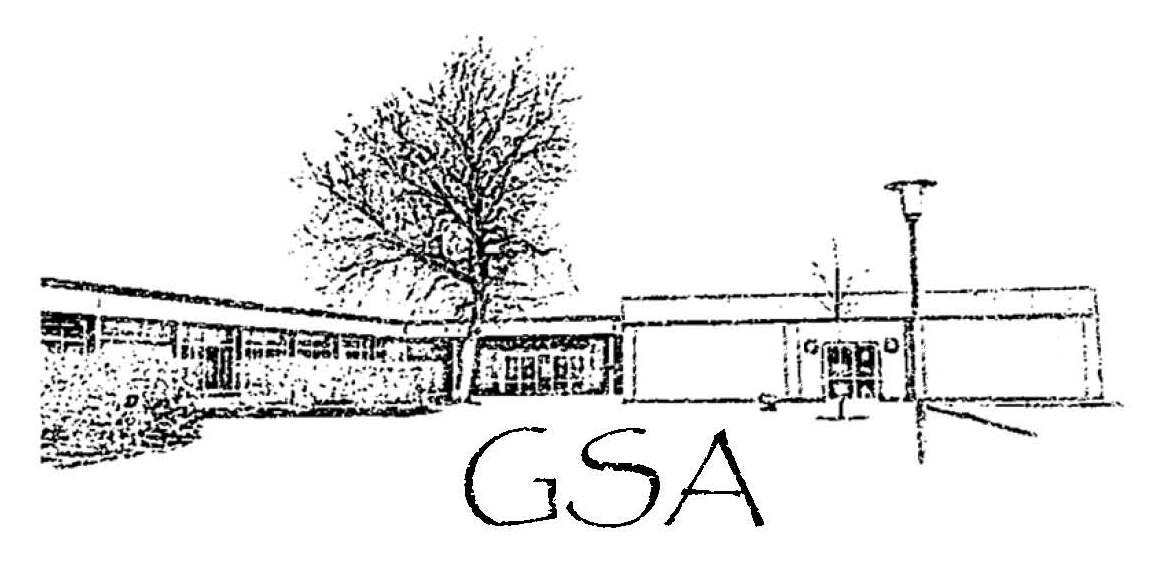 Materialliste für die Jahrgangsstufe 3 (Klasse 3a)für das Schuljahr 2019/2020Bitte überprüfen und ergänzen Sie folgende Materialien:AllgemeinesHausschuheTurnzeug im Turnbeutel (feste Turnschuhe, Hose, Shirt)6 Schnellhefter aus Pappe: rot: Deutsch	 blau: Mathematik		 grün: Sachunterricht gelb: Musik		 lila: Religion			 orange: Englisch1 PostmappeSammelmappe A31 Block DIN A4 liniert und gelocht mit Rand1 Heft DIN A4 blanko (kann weiter benutzt werden)1 Rechenheft DIN A4 (Kästchengröße bitte für die jeweilige Schriftgröße Ihres Kindes wählen 7 oder 5. Die Rechenhefte aus der 2. Klasse dürfen weiter genutzt werden.)3 Schreibhefte DIN A4, Lineatur 3. (Die Schreibhefte aus der 2. Klasse dürfen „aufgebraucht“ werden.)1 Lineal 30 cm (nicht flexibel!)Sammelmappe DIN A3 Das Wörterbuch „Findefix“, das orange Flex-und Flora-Heft und die Übungshefte, die noch gebraucht werden, verbleiben in der Schule.Inhalt der Federtasche:2 Bleistifte1 Packung Holzbuntstifte in 8 Farben1 Anspitzer mit Späne-Behälter2 Radiergummis1 gute spitze Bastelschere2 Klebestifte, lösungsmittelfrei1 Lineal 15 cm (nicht flexibel!)1 Textmarker1 Füller, ErsatzpatronenInhalt der Kunstkiste:1 Packung Jaxon Ölkreiden (12 Farben)1 Markentuschkasten mit 12 Farben mit Deckweiß3 Borstenpinsel Nr. 6, 10, 142 Haarpinsel Nr. 6, 121 Lappen (Baumwolle), 1 Schwamm, 1 Gurkenglas1 „Malkittel“ (altes Oberhemd)Arbeitshefte und –bücherDeutsch:Flex und Flora- Paket Deutsch 3 (Themenhefte als Verbrauchsmaterial) (22,50 €)	      	      ISBN 978-3-425-14532-7Mathematik:Flex- und Flo-Paket Mathematik 3 (Themenhefte als Verbrauchsmaterial) (22,50 €)		      ISBN 978-3-425-13530-4Englisch:Playway 3 Pupils Book (11,95 €)			      ISBN 978-3-12-588120-4Playway 3 Activity Book mit Audio-CD (10,95 €)  ISBN 978-3-12-588121-1ODERPlayway 3 Activity Book mit Audio-CD und CD-Rom (nur, wer sie zu Hause nutzen möchte) (14,75 €)				      ISBN 978-3-12-588122-8Andere Arbeitshefte werden nach Bedarf angeschafft.Bitte versehen Sie alle Arbeitsmaterialien mit dem Namen Ihres Kindes und kontrollieren Sie auch während des Schuljahres immer wieder die Vollständigkeit der Federtasche mit Ihrem Kind gemeinsam. Bitte schaffen Sie kein Hausaufgabenheft an. Die Kinder erhalten ein von der Schule erstelltes Hausaufgabenheft mit haltbarer Bindung. Hierfür wird nach den Ferien ein Unkostenbeitrag von 2 € eingesammelt werden.